ORDINANZA N. 52/2016Disciplina temporanea della viabilità in Piazza M. di Bologna per il giorno 30 luglio 2016 , in occasione di  pubblica manifestazioneProt. n.  3792IL COMANDANTE della POLIZIA LOCALEVISTA	la richiesta nr. 3142 in data 27.07.2016 avanzata sig.ra LISIANA FALZETTI, rubricata, quale legale rappresentante della PRO LOCO di Esanatoglia, volta ad ottenere le autorizzazioni necessarie per svolgere il dalle ore 19:00 alle ore 24:00 del 30 luglio 2016    in Piazza Martiri di Bologna, l’iniziativa denominata FESTA in tema anni ’50, con ammissione di pubblico, trattenimenti musicali e somministrazione di alimenti e bevande;ATTESO         	che per consentire lo svolgimento della predetta manifestazione è necessario adottare idonei provvedimenti atti a limitare temporaneamente la sosta e la circolazione veicolare nelle aree e negli orari d’interesse;//VISTI          	gli artt. 5 e 7 del D.L. n° 285 del 30 aprile 1992 " Nuovo Codice della Strada " e s.m.i. ed il  Regolamento di Esecuzione e di attuazione approvato con D.P.R. n° 495 del 16.12.92;//ORDINAL’istituzione temporanea del:DIVIETO DI TRANSITO;DIVIETO DI SOSTA CON RIMOZIONE  in PIAZZA MARTIRI DI BOLOGNA , dalle ore 12:00 del 30 luglio 2016 alle ore 01:00 del giorno seguente, per le motivazioni in premessa specificate. --// Gli organizzatori sono tenuti a garantire il libero passaggio – in ogni momento- di eventuali mezzi di emergenza, polizia, protezione civile.// L’Ufficio Tecnico Comunale è incaricato  della posa in opera della  segnaletica stradale del caso.Contro la presente ordinanza può essere presentata opposizione al TAR entro 60 giorni; ---// E’ FATTO OBBLIGO A CHIUNQUE SPETTI, DI OSSERVARE E DI FAR OSSERVARE LA PRESENTE ORDINANZA.---//Manda la presente , per informazione e per quanto di eventuale competenza a:UFFICIO  TECNICO  -  sedeCC STAZ MATELICAGR.COM Protezione CivilePRESIDENTE PROLOCODalla Civica Residenza 27 luglio 2016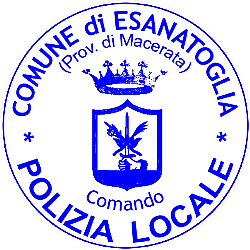 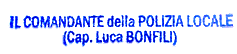 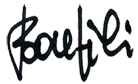 